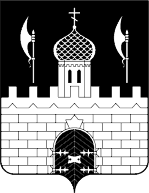 РОССИЙСКАЯ ФЕДЕРАЦИЯМОСКОВСКАЯ ОБЛАСТЬСОВЕТ ДЕПУТАТОВСЕРГИЕВО-ПОСАДСКОГО ГОРОДСКОГО ОКРУГАПОВЕСТКАСорок седьмое очередного заседанияСовета депутатов Сергиево-Посадского городского округа Московской области  1-го созыва(режим ВКС)27 января 2022 года									14:00Основные вопросы:О внесении изменений в Устав муниципального образования «Сергиево-Посадский городской округ Московской области».Докладчик: заместитель главы администрации Сергиево-Посадского городского округа Дмитриева О.А.Содокладчик: председатель комитета по нормотворчеству и территориальной политике Негурица К.В.О внесении изменений в Решение Совета депутатов Сергиево-Посадского городского округа Московской области от 23.12.2021 № 46/02-МЗ «О бюджете Сергиево-Посадского городского округа на 2022 год и на плановый период 2023 и 2024 годов».Докладчик: начальник управления экономики администрации Сергиево-Посадского городского округа Гуркова С.Е.Содокладчик: председатель контрольно-счетной палаты Сергиево-Посадского городского округа Дёмин Д.С. Содокладчик: председатель комитета по бюджету Вохменцев А.В.О внесении изменений в Порядок поощрения муниципальной управленческой команды Сергиево-Посадского городского округа Московской области, ответственной за достижение Московской областью значений (уровней) показателей, утвержденных Указом Президента Российской Федерации от 04.02.2021 № 68 «Об оценке эффективности деятельности высших должностных лиц (руководителей высших исполнительных органов государственной власти) субъектов Российской Федерации и деятельности органов исполнительной власти субъектов Российской Федерации», утвержденный решением Совета депутатов Сергиево-Посадского городского округа Московской области от 22.11.2021 №43/05-МЗ.Докладчик: начальник управления экономики администрации Сергиево-Посадского городского округа Гуркова С.Е.Содокладчик: председатель комитета по бюджету Вохменцев А.В.О внесении изменений в отдельные муниципальные правовые акты Сергиево-Посадского городского округа Московской области.Докладчик: заместитель главы администрации Сергиево-Посадского городского округа Дмитриева О.А.Содокладчик: депутат Совета депутатов Сергиево-Посадского городского округа Жульев В.В.Об утверждении Порядка определения арендной платы за земельные участки, находящиеся в собственности муниципального образования «Сергиево-Посадский городской округ Московской области».Докладчик: заместитель главы администрации Сергиево-Посадского городского округа Мурзак О.Ю.Содокладчик: председатель комитета по бюджету Вохменцев А.В.Об установлении величины порогового значения доходов и стоимости имущества в целях признания граждан малоимущими и предоставления им по договорам социального найма жилых помещений муниципального жилищного фонда Сергиево-Посадского городского округа Московской области на 2022 год.Докладчик: заместитель главы администрации Сергиево-Посадского городского округа Мурзак О.Ю.Содокладчик: председатель комитета по бюджету Вохменцев А.В.Об установлении базовой ставки размера оплаты за право установки и эксплуатации рекламных конструкций на территории Сергиево-Посадского городского округа на 2022 год.Докладчик: начальник отдела наружной рекламы и средств размещения информации МКУ «ЕЦПП» Лобачева О.В.Содокладчик: председатель комитета по бюджету Вохменцев А.В.Разное:Об утверждении Плана работы Совета депутатов Сергиево-Посадского городского округа на 2022 год.Докладчик: председатель Совета депутатов Сергиево-Посадского городского округа Тихомирова Р.Г.Содокладчик: депутат Совета депутатов Сергиево-Посадского городского округа Ахромкин Д.А.Доклад «Об итогах оперативно-служебной деятельности УМВД России по Сергиево-Посадскому городскому округу за 2021 год».Докладчик: Заместитель начальника полиции (по охране общественного порядка) УМВД России по Сергиево-Посадскому городскому округу подполковник полиции Тюпенков А.М. Содокладчик: председатель комитета по безопасности и противодействию коррупции Жульев В.В.О награждении Почётными грамотами и Благодарственными письмами Совета депутатов Сергиево-Посадского городского округа.Докладчик: председатель Совета депутатов Сергиево-Посадского городского округа Тихомирова Р.Г.Содокладчик: депутат Совета депутатов Сергиево-Посадского городского округа Балакин С.А.Председатель Совета депутатовСергиево-Посадского городского округа					       Р.Г. Тихомирова